Уважаемые студенты ГБПОУ РО «НКПТиУ»!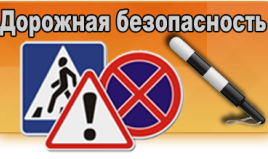 Для того чтобы Вы всегда были спокойны за свою жизнь, чтобы  чувствовали себя уверенно на дороге, советуем Вам:- вспоминайте основные Правила дорожного движения каждый день;- учитесь ориентироваться в сложной и быстро меняющейся дорожной обстановке, быть осторожными и внимательными на дороге, переходить дорогу только по пешеходным переходам и на зеленый сигнал светофора;- сами никогда не нарушайте Правила дорожного движения, помните, на Вас смотрят  маленькие дети.Надеемся, что данный раздел поможет вам соблюдать безопасность дорожного движения. Безопасность пешеходов
https://гибдд.рф/mens/pravo-peshehodaОтветственность за нарушения в области дорожного движения
https://гибдд.рф/mens/fines?page=1О световозвращающих элементах
https://гибдд.мвд.рф/social/reflector Безопасность велосипедистов
https://гибдд.мвд.рф/about/social/children-safety/driveПАМЯТКА ДЛЯ СТУДЕНТОВ ПО ПДДПомните, что Ваша жизнь и безопасность на дорогах зависит, прежде всего, от вас:- никогда не спешите на проезжей части;- переходите дорогу только на зеленый сигнал светофора, когда загорелся зеленый – убедитесь, что автомобили остановились, водители вас видят и пропускают;- выйдя из общественного транспорта, подождите, когда он отъедет от остановки, и только после этого переходите проезжую часть дороги, убедившись, что рядом нет приближающихся машин. Если рядом есть светофор или пешеходный переход – дойдите до него и там переходите дорогу;- при переходе дороги, если нет рядом пешеходного перехода, необходимо посмотреть  налево, потом направо, убедившись в отсутствии машин начать движение, дойдя до середины еще раз посмотреть направо, и если машин нет, закончить переход;- не разговаривайте и отключите наушники  при переходе дороги;- приучитесь переходить дорогу не там, где вам надо, а там, где есть переходы;- научите всматриваться вдаль и оценивать скорость приближающегося транспорта для того, чтобы суметь вычислить время, за которое машина сможет доехать до вас;- уважайте себя и других участников дорожного движения;- будьте внимательнее на дорогах;- берегите свою жизнь и здоровье;- сегодня мода на здоровых людей!ПАМЯТКА ПО ПРАВИЛАМ ЕЗДЫ НА ВЕЛОСИПЕДЕ, МОПЕДЕ, скутере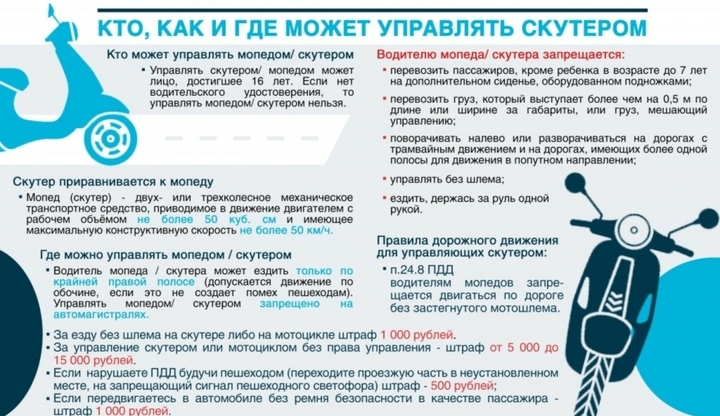 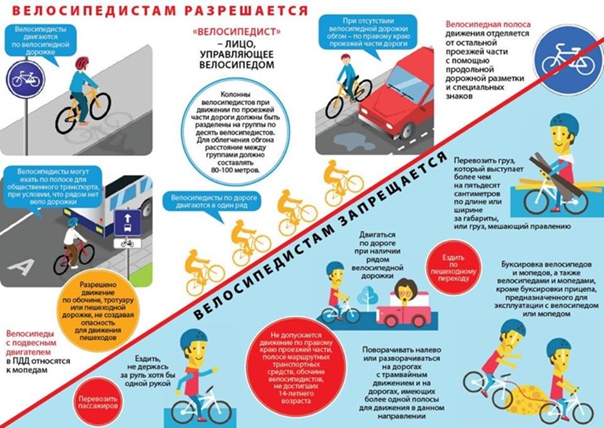 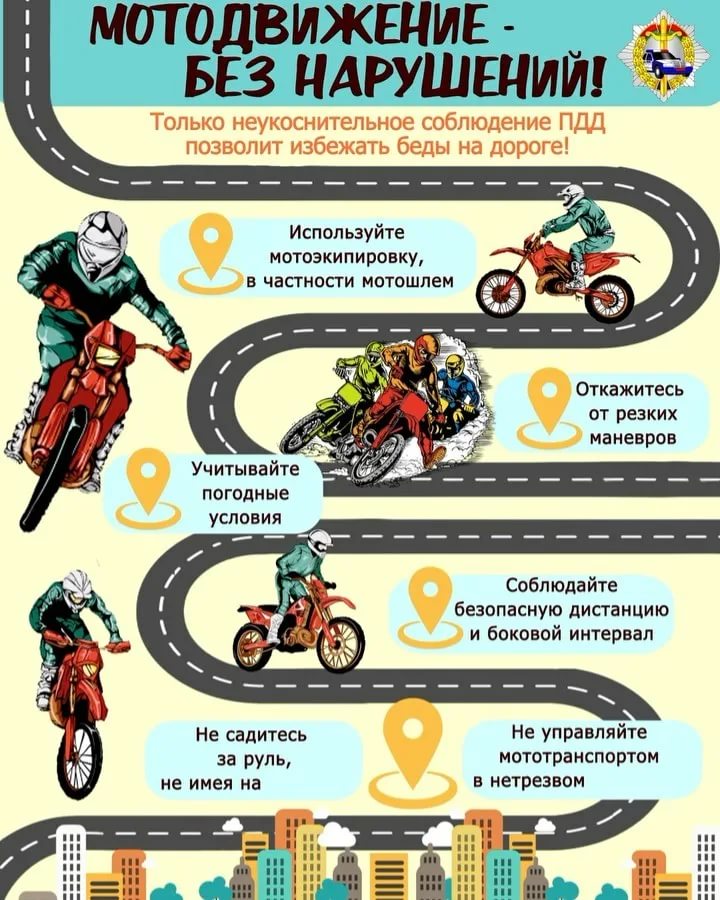 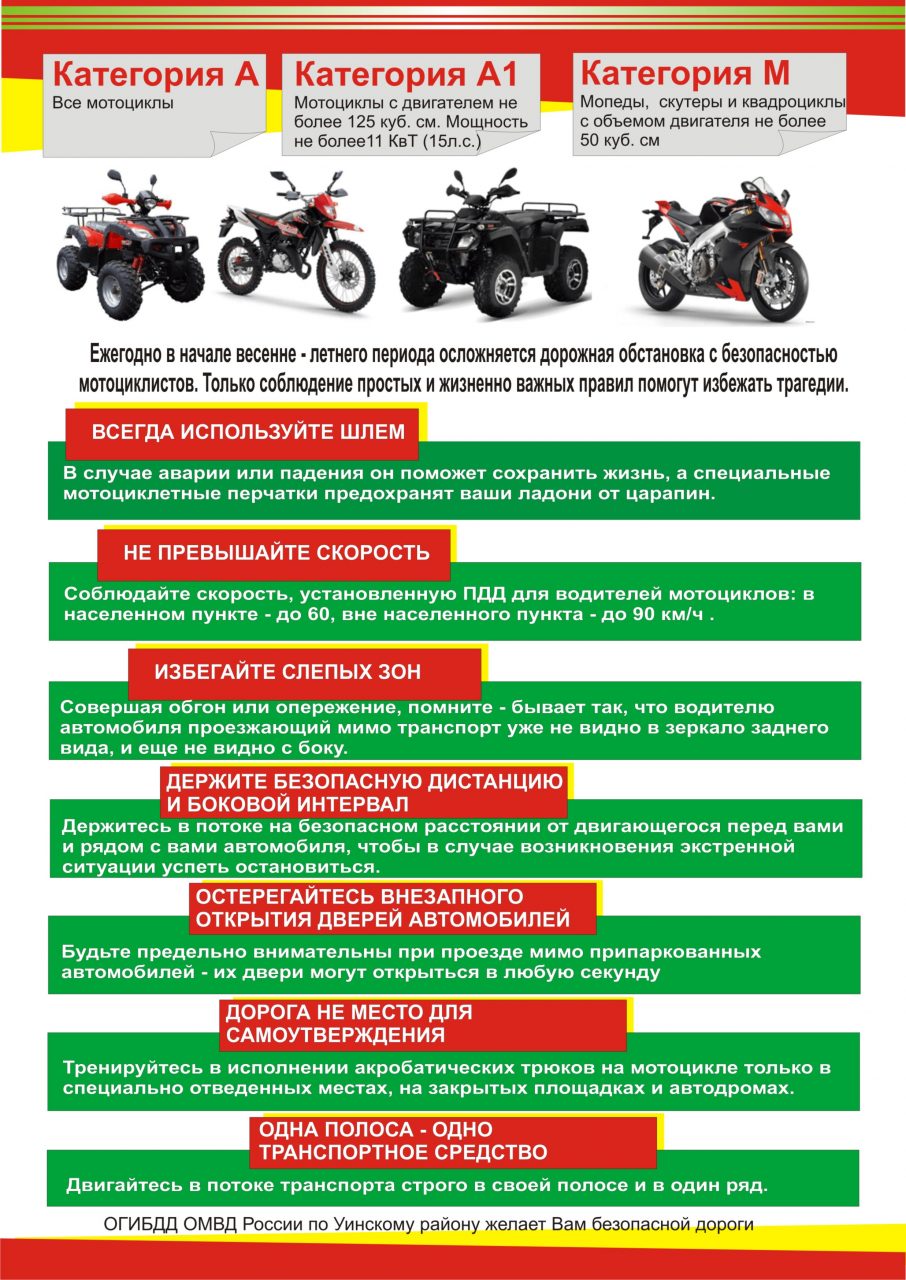 Подготовил: преподаватель, руководитель Агитбригады «Дорожный патруль»  ГБПОУ РО «НКПТиУ» Л.А.Иванцова